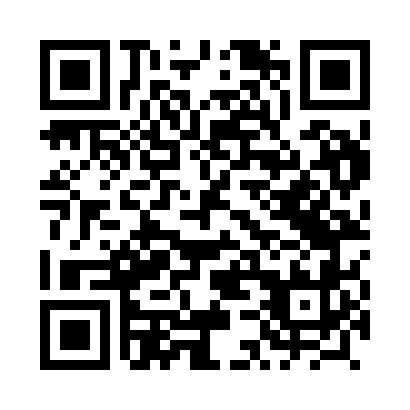 Prayer times for Checiny, PolandWed 1 May 2024 - Fri 31 May 2024High Latitude Method: Angle Based RulePrayer Calculation Method: Muslim World LeagueAsar Calculation Method: HanafiPrayer times provided by https://www.salahtimes.comDateDayFajrSunriseDhuhrAsrMaghribIsha1Wed2:315:0312:305:387:5810:192Thu2:275:0112:305:398:0010:223Fri2:234:5912:305:408:0110:264Sat2:194:5712:305:418:0310:295Sun2:164:5612:305:428:0510:326Mon2:164:5412:305:438:0610:367Tue2:154:5212:305:448:0810:368Wed2:144:5012:305:458:0910:379Thu2:134:4912:295:468:1110:3810Fri2:134:4712:295:478:1310:3811Sat2:124:4512:295:478:1410:3912Sun2:114:4412:295:488:1610:4013Mon2:114:4212:295:498:1710:4014Tue2:104:4112:295:508:1910:4115Wed2:094:3912:295:518:2010:4216Thu2:094:3812:295:528:2210:4217Fri2:084:3612:295:538:2310:4318Sat2:084:3512:295:548:2510:4419Sun2:074:3312:305:558:2610:4420Mon2:074:3212:305:558:2810:4521Tue2:064:3112:305:568:2910:4622Wed2:064:3012:305:578:3110:4623Thu2:054:2812:305:588:3210:4724Fri2:054:2712:305:598:3310:4825Sat2:054:2612:305:598:3510:4826Sun2:044:2512:306:008:3610:4927Mon2:044:2412:306:018:3710:4928Tue2:044:2312:306:028:3810:5029Wed2:034:2212:316:028:4010:5130Thu2:034:2112:316:038:4110:5131Fri2:034:2012:316:048:4210:52